FOX RIVER ACADEMY OF MUSIC & ARTFALL ART WORKSHOPS 2016CHARACTER DESIGN 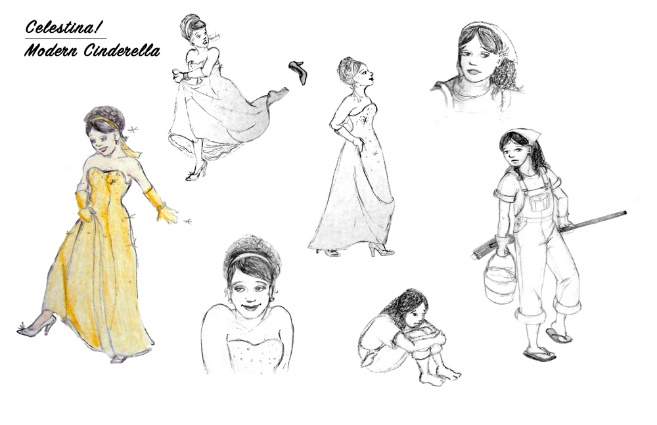 September 3rd, 2:00-4:00pmInstructor: Jennifer KellerAge Level: ELEMENTARY - HIGH SCHOOL All great stories begin with great characters!  Learn the technique of interpreting a character with your own vision from the inside out. Students will start with a basic concept and using character analysis combined with design elements they will create a complex visual character.$28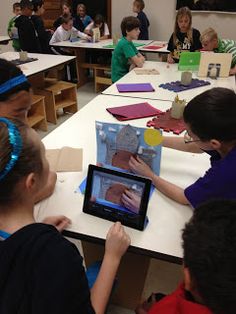 INTRO TO CLAYMATIONSeptember 17th, 10:00-12:00pmInstructor:  Tricia FrostAge Level:  ELEMENTARY & JR HIGHHave you always loved watching Claymation movies like Nightmare Before Christmas, Wallace & Gromit, or Coraline?  Then go behind the scenes and learn how to create your own beginner’s Claymation movie!  Students will bring their own tablet device and will plan, design, and film a short movie. $28CHILDREN’S BOOK ILLUSTRATION 101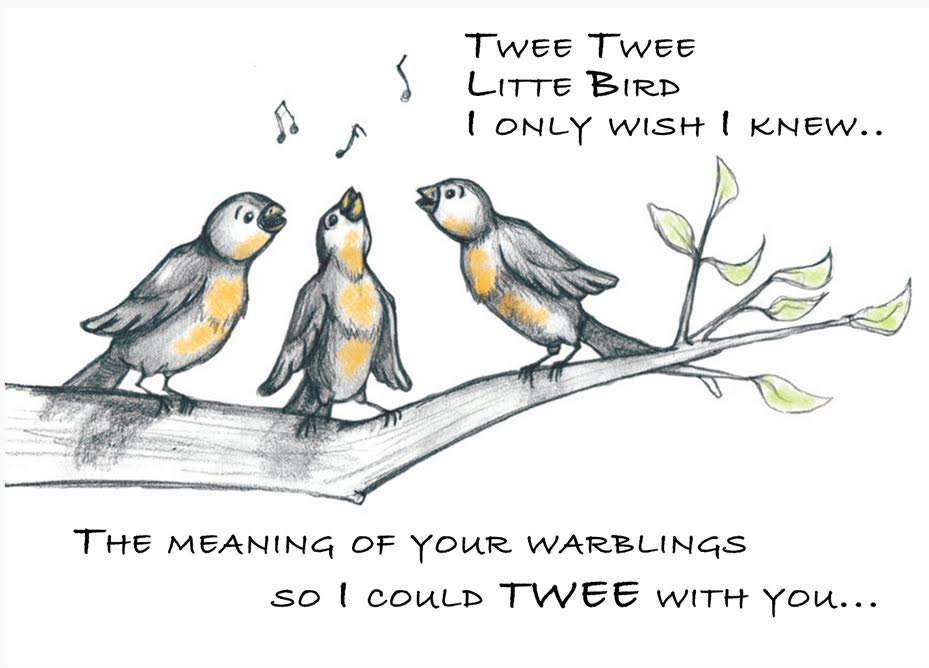 September 17th, 2:00-4:00pmInstructor: Jennifer Keller Age Level:  ELEMENTARY - HIGH SCHOOL Learn about the art and process of children’s book illustration. Students will interpret text of a classic nursery rhyme and/or children’s poem to fulfill a design space within the perimeters professional illustrators have while creating work for publication.  Process will include starting with concept/thumbnail drawings leading up to a full color spot illustration with dry media. $28FALL PASTEL PUMPKIN PATCH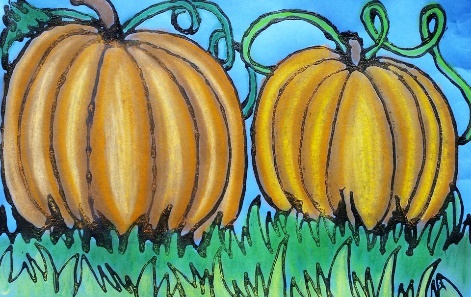 September 24th, 10:00-12:00pmInstructor:  Heidi MillerAge Level:  ELEMENTARYIn this pastel workshop, artists will create a vibrant pumpkin patch.  Students will learn how to blend, layer, and add shading and tone with using chalk and oil pastels.$28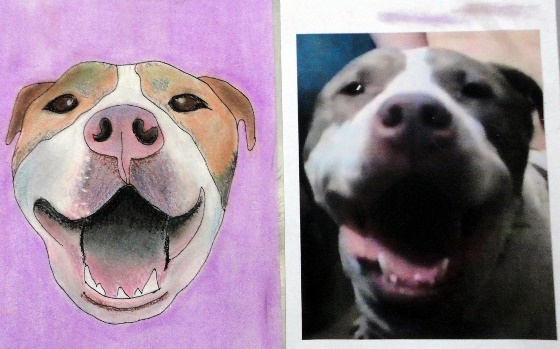 PET PORTRAITS WITH PASTELSSeptember 24th, 1:00-3:00pmInstructor:  Heidi MillerAge Level:  ELEMENTARY through ADULTIn this workshop, students will create a keepsake portrait of their pet.  Bring in a photo of your beloved pet to create with pastel medium.$28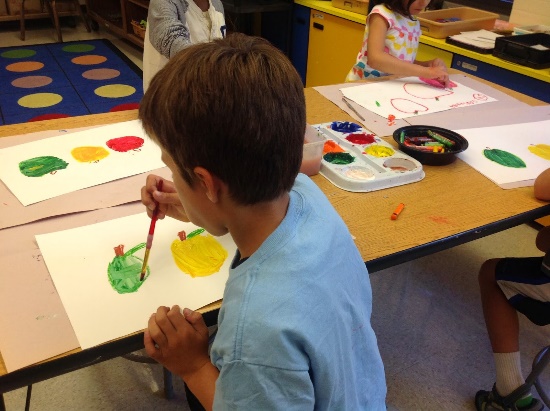 AUTUMN STILL LIFE WITH ACRYLICSOctober 1st, 10:00-12:00pmInstructor:  Lauren TokarAge Level:  ELEMENTARY & JR HIGH$28MONSTER CREATURE DESIGN October 1st, 2:00-4:00pmInstructor: Jennifer Keller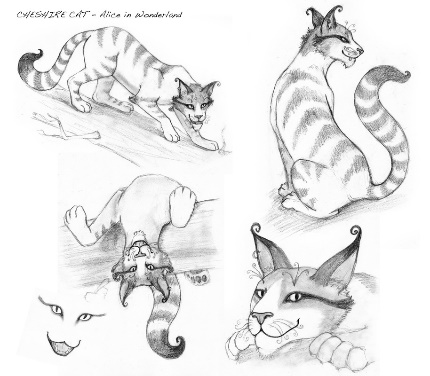 Age Level: ELEMENTARY - HIGH SCHOOL It's that scary time of year...! Taking the rules of Character Design* a step further learn to create fantastical and magical creatures that could exist… somewhere! Learn how to combine animal/human anatomy into amazing creatures using practical techniques and your imagination. *Character Design is not required for this class but a helpful foundation if the classes are taken together $28KNITTED FLOWER BROOCHES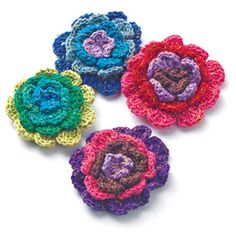 October 8th, 10:00-12:00pmInstructor:  Chrissy Schoeberlein Age Level:  ELEMENTARY & JR HIGH$28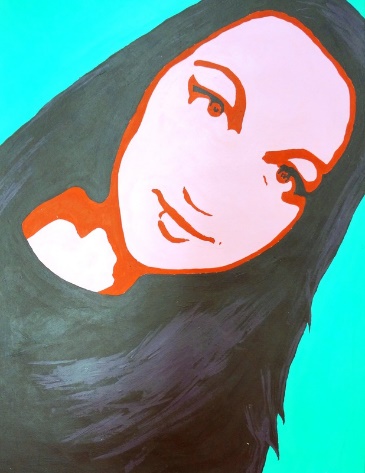 SELF-PORTRAIT “SELFIES” PAINTINGOctober 8th, 1:00-3:00pmInstructor:  Chrissy Schoeberlein Age Level:  ELEMENTARY & JR HIGH$28CLAY MONSTER VASESOctober 15th, 10:00-12:00pmInstructor:  Tricia Frost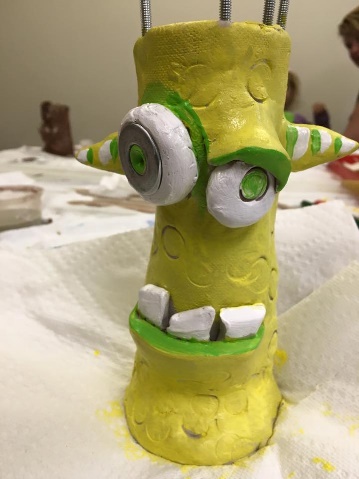 Age Level:  All AgesMonsters do not have to be scary, at least not the ones in this class!   We will be creating whimsy, goofy, one of a kind monsters.  Using air dry clay and various clay techniques, we will be creating a vase featuring a monster’s face inspired by the artist James DeRosso.  Recycled hardware like knobs, bolts, screws, keys, and handles will be added for extra fun.  Clay will be brought home that day!$28HALLOWEEN GREETING CARD ILLUSTRATION October 15th, 2:00-4:00pm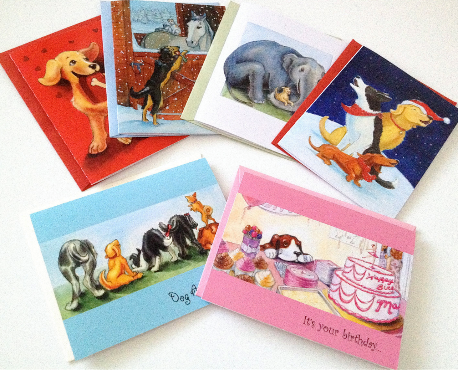 Instructor: Jennifer KellerAge Level: ALL AGESDesign and create your own special greeting card with pictures and graphics relevant to a particular celebration or topic. Using different emotional qualities (humor, joy, love, etc.) you can illustrate using different techniques of dry media to convey your special message.  Start with a concept and develop into thumbnails for a final piece. $28SPOOKY HOUSES WITH WATERCOLORS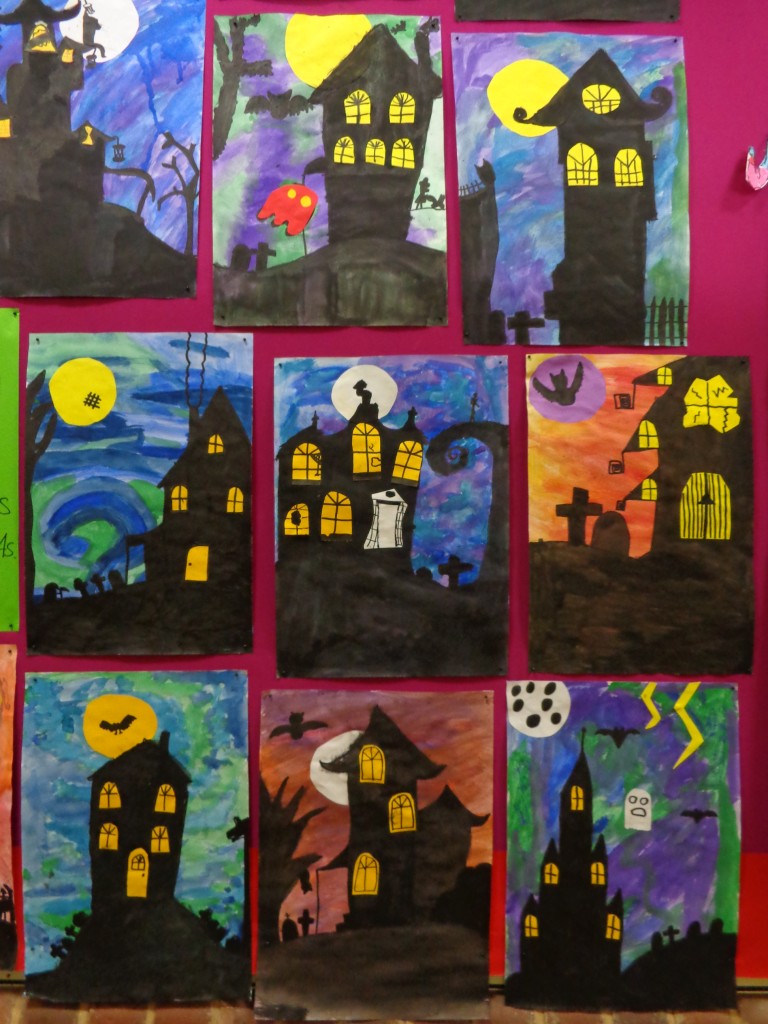 October 22nd, 10:00-12:00pmInstructor:  Heidi MillerAge Level:  ELEMENTARYStudents will get into the Halloween spirit by designing a spooky old house.  Student will also be trying fun painting techniques to make the eerie sky.$28PET PORTRAITS WITH PASTELSOctober 22nd, 1:00-3:00pmInstructor:  Heidi MillerAge Level:  ELEMENTARY through ADULTIn our various “Pastel Workshops”, artists will learn how to blend, layer, and add shading and tone with using chalk and oil pastels.  In this workshop, students will create a keepsake portrait of their pet.  Bring in a photo of your beloved pet to create with pastel medium.$28HALLOWEEN NEEDLE FELTING- OWL, PUMPKIN, OR CANDY CORN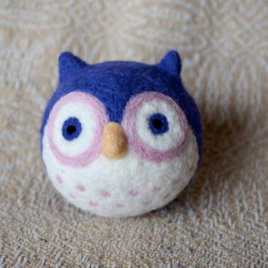 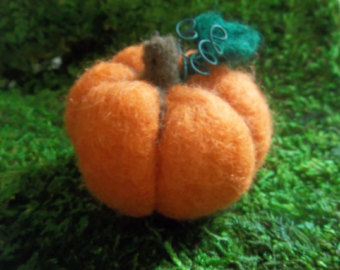 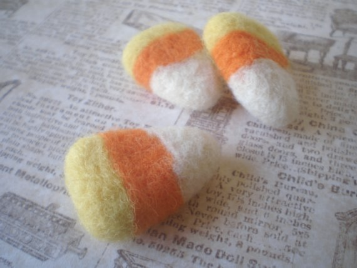 October 29th, 10:00-12:00pmInstructor:  Lauren Tokar Age Level:  LATE ELEMENTARY & JR HIGH$28WATERCOLOR OWLS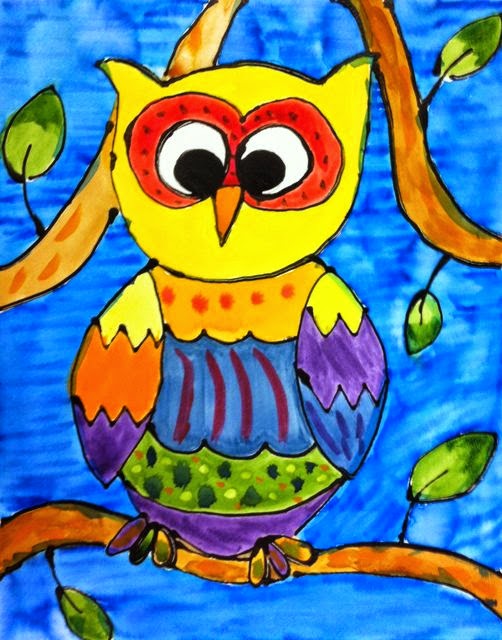 November 5th, 10:00-12:00pmInstructor:  Tricia FrostAge Level:  ELEMENTARYStudents will learn how to draw a whimsy owl with lots of personality.  They will also experiment with watercolor techniques to paint their owl in colorful ways!$28FAIRYTALE CHARACTER DESIGN November 5th, 2:00-4:00pmInstructor: Jennifer KellerAge Level: UPPER ELEMENTARY - HIGH SCHOOL All great fairytales can be reinvented…Learn the technique of interpreting a classic fairytale character with your own vision from the inside out. Students will start with a basic concept and using character analysis combined with design elements they will create a complex visual character. (Twist on Character Design workshop. Repeat students welcome!)  
*Character Design is not required for this class but a helpful foundation if the classes are taken together 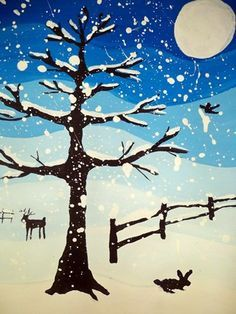 $28WINTER LANDSCAPE PAINTING WITH ACRYLICSNovember 12th, 10:00-12:00pmInstructor:  Lauren Tokar Age Level:  LATE ELEMENTARY & JR HIGH$28WATERCOLOR SNOWFLAKE RESIST PAINTING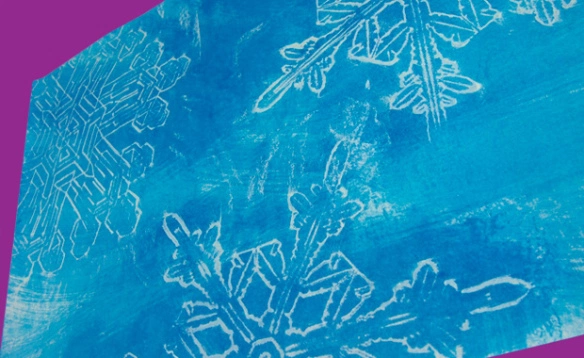 November 12th, 1:00-3:00pmInstructor:  Lauren Tokar Age Level:  LATE ELEMENTARY & JR HIGH$28CHILDREN’S HOLIDAY BOOK ILLUSTRATION 101November 19th, 2:00-4:00pmInstructor: Jennifer Keller Age Level:  ELEMENTARY - HIGH SCHOOL Learn about the art and process of children’s book illustration. Students will interpret text of a classic nursery rhyme and/or children’s poem to fulfill a design space within the perimeters professional illustrators have while creating work for publication.  Process will include starting with concept/thumbnail drawings leading up to a full color spot illustration with dry media. $28